Рабочая программа коррекционно-логопедической работы с группой учащихся 2 класса 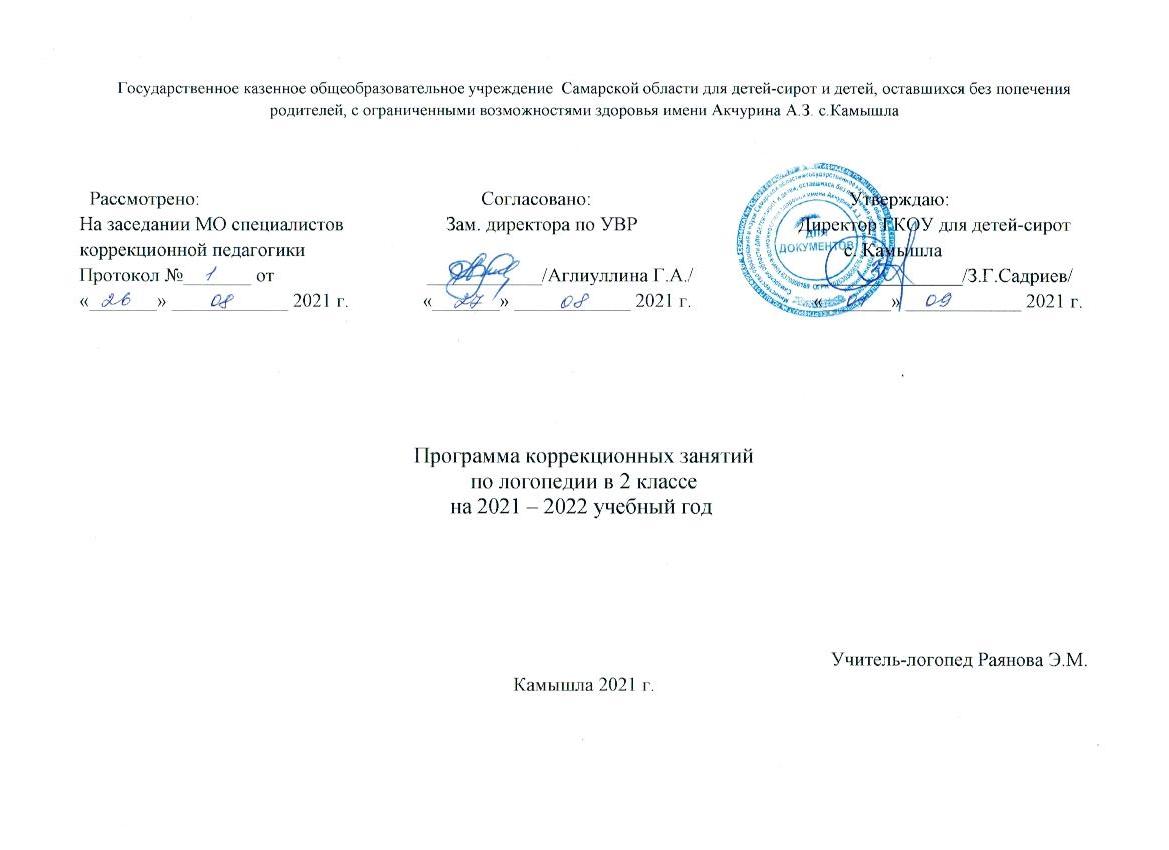 В основу разработки рабочей программы  коррекционных логопедических занятий для обучающихся 2  класса  положена «Программа специальных (коррекционных) образовательных учреждений VIII вида подготовительный, 1 – 4классы». -   Под ред. В.В.Воронковой 2014.АООП образования обучающихся с умственной отсталостью.Содержание образовательной рабочей программы1.Пояснительня записка2. Общая характеристика учебного курса3. Место учебного курса в учебном плане4. Прогнозируемые результаты освоения рабочей программы5. Содержание учебного курса6. Календарно-тематическое планирование7.Описание материально- технического обеспечения образовательного процесса1.Пояснительная запискаРабочая программа коррекционных логопедических занятий для обучающихся 2   класса  ГКОУ для детей – сирот с. Камышла разработана на основе следующих нормативных документов:-Конвенции о правах ребёнка.-Закона « Об образовании в Российской Федерации» № 273 ФЗ от 29.12.2012 г.  	-Программы специальных (коррекционных) образовательных учреждений VIII видаподготовительный, 1 – 4классы. под редакцией Воронковой В. В. – Москва «Просвещение». 2004 год.-Методического письма Министерства образования РФ от 20.06.2002 г. №29/ 2194-6 «Рекомендации по организации логопедической работы в специальном (коррекционном) образовательном учреждении VIII вида». -Учебного плана  ГКОУ для детей – сирот с. Камышлана 20120-20121 учебный год.-Примерной АООП для умственно отсталых детей.Рабочая программа коррекционных логопедических занятий нацелена на обеспечение выполнения требований ФГОС НОО обучающихся с ОВЗ посредством создания условий для максимального удовлетворения особых образовательных потребностей обучающихся с умственной отсталостью, обеспечивающих усвоение ими социального и культурного опыта,  разностороннее развитие их личности (нравственное, эстетическое, социально-личностное, интеллектуальное, физическое) в соответствии с принятыми в семье и обществе нравственными и социокультурными ценностями; овладение учебной деятельностью.  Сроки реализации программыРабочая программа коррекционных логопедических занятий разработана на 1 год для обучающихся с ОВЗ (интеллектуальными нарушениями), имеющих нарушения устной и письменной речи.Актуальность написания Программы связана с ростом речевых патологий, их сочетаний у обучающихся, зачисленных в ГКОУ для детей – сирот с. Камышла, что значительно препятствует их успешному обучению. Кроме того, программа нацелена на обеспечение выполнения требований ФГОС НОО обучающихся с ОВЗ. Рабочая программа разработана на 1 год начального общего образования и учитывает разные виды речевых нарушений. Программа вносит значительный вклад в формирование коммуникативных учебных действий.Поэтапная реализация Программы приведет к достижению планируемых результатов. Цель программы:коррекция нарушений устной и письменной речи обучающихся, способствующая успешной адаптации к учебной деятельности и дальнейшей социализации детей. Основные задачи программы:1.	Создать условия для формирования правильного звукопроизношения и закрепления его на словесном материале, исходя из индивидуальных особенностей обучающихся.2.	Развивать артикуляционную моторику, фонематические процессы, грамматический строй речи через коррекцию дефектов устной и письменной речи.3.	Обогащать и активизировать словарный запас детей, развивать коммуникативные навыки посредством повышения уровня общего речевого развития обучающихся.4.   Развивать диалогическую и формировать монологическую формы речи, развивать коммуникативную функцию речи (развивать навыки диалогической и монологической речи, формировать связную речь, повышать речевую мотивацию, обогащать речевой опыт)5.   Скоррегировать нарушения чтения и письма.6. Создать условия для коррекции и развития познавательной деятельности обучающихся (общеинтеллектуальных умений, учебных навыков, слухового и зрительного восприятия, памяти, внимания, фонематического слуха) и общей координации движений, мелкой моторики.2.Общая характеристика учебного курсаЛогопедическая работа в школе –интернате ГКОУ для детей – сирот с. Камышла занимает важное место в процессе коррекции нарушений развития детей с  интеллектуальной недостаточностью. Организация учебной деятельности, как особой формы активности ребенка, направленной на изменение самого себя как субъекта обучения, тесно связана с проблемой развития его речи. Формирование полноценной учебной деятельности возможно лишь при достаточно хорошем уровне развития речи, который предполагает определенную степень сформированности средств языка (произношение, грамматический строй, словарный запас), а также умений и навыков свободно и адекватно пользоваться этими средствами в целях общения.Нарушения речевого развития у детей данной категории проявляются в раннем возрасте. Несформированность речевой деятельности выражается в слабости мотивации и снижении потребности в речевом общении; нарушенных операциях программирования речевого высказывания, создания внутренних речевых программ и нарушенных операциях реализации речевой программы и контроля за речью. Мониторинг  устной речи обучающихся с умственной отсталостью  показал, что она в большей мере удовлетворяет потребности повседневного общения. В ней могут быть грубые нарушения произношения, лексики, грамматического строя. Речь в целом, как правило, смазанная, недостаточно отчетливая и выразительная. Обучающиеся часто «не слышат» в словах отдельных звуков, не умеют произвести элементарных форм звукового анализа и синтеза, что свидетельствует о недоразвитии фонематических процессов. Бедность и слабая дифференцированность словаря проявляется в неправильной предметной отнесенности ряда названий, в неточном употреблении их в контексте, в незнании многих слов, обозначающих признаки предметов и т.д. Нарушения речи у большинства детей, поступающих в школу, носят характер системного недоразвития, для которого характерно:нарушение звукопроизношения;недоразвитие фонематического восприятия и фонематического анализа;аграматизмы, проявляющиеся в сложных формах словоизменения;нарушение сложных форм словообразования;недостаточная сформированность связной речи (в пересказах наблюдаются нарушения последовательности событий);нарушение чтения;нарушение письма.Перечисленные признаки позволяют сделать вывод о недостаточности речевого опыта и практических речевых обобщений, что неизбежно затруднит успешное усвоение школьных курсов русского языка  и литературного чтения.Исходя из этого, логопедическое воздействие должно быть направлено на речевую систему в целом, а не только на один изолированный дефект.Резкое увеличение числа учащихся с дефектами речи, предъявление более высоких требований к работе логопеда, очень незначительное количество специальной литературы, отсутствие четкого планирования, вызвало необходимость создания рабочей программы коррекционно-логопедических занятий для обучающихся с интеллектуальной недостаточностью 2 класса.Как  и любая программа, «Программа коррекционных логопедических занятий для обучающихся 2 класса»  имеет под собой методологические и теоретические основания. В качестве одного из таких оснований могут выступать принципы, определяющие построение, реализацию программы и организацию работы по ней: - гуманизма - вера и возможности ребенка, субъективного, позитивного подхода; - системности - рассмотрения ребёнка как целостного, качественного своеобразного, динамично развивающего субъекта; рассмотрение его речевых нарушений во взаимосвязи с другими сторонами психического развития; - реалистичности - учёта реальных возможностей ребёнка и ситуации, единства диагностики и коррекционно-развивающей работы; - системного подхода - взаимосвязь коррекционно-развивающих воздействий на звукопроизношение, фонематические процессы, лексику и грамматический строй речи;- деятельностного подхода-опоры коррекционно- развивающей работы на ведущий вид деятельности, свойственный возрасту; - индивидуально - дифференцированного подхода - изменение содержания, форм и способов коррекционно-развивающей работы в зависимости от индивидуальных особенностей ребенка, целей работы;- принцип поэтапного формирования умственных действий (П. Я Гальперин).Не менее важными методологическими основами и теоретическими предпосылками для создания данной программы явились зарекомендовавшие себя в науке разработки научных представлений о различных формах речевых нарушений и создание эффективных методик их преодоления Р.Е Левиной, Р.И. Лалаевой, Ф.А. Рау и др., которые базируются на учении Л.С.Выготского, А.Р.Лурии и А.А Леонтьева о сложной структуре речевой деятельности. Учитывая специфику образовательного процесса в школе-интернате, где обучаются дети, имеющие дефект интеллектуального развития, при создании использовались материалы исследований в сфере дефектологии и психологии С.Я. Рубинштейн, М.С.Певзнер. 3.Место учебного курса в учебном планеКоррекционно-развивающая область, согласно требованиям ФГОС НОО обучающихся с ОВЗ, является обязательной частью внеурочной деятельности и представлена фронтальными и индивидуальными коррекционно-развивающими логопедическими занятиями.Коррекция нарушений речи учащихся с интеллектуальной недостаточностью требует организации специальной логопедической работы, поэтому в учебном плане специального коррекционного образовательного учреждения предусмотрены часы логопедических занятий.Периодичность логопедических занятий 4 раза в неделю. Продолжительность группового занятия – 40 минут, индивидуального – 10-15 минут. Индивидуальные занятия проводятся только с учащимися, имеющими нарушения звукопроизношения. Сроки коррекционной работы зависят от степени выраженности речевых нарушений ребенка, индивидуально-личностных особенностей и могут растягиваться на всю ступень начального образования. Общие сведения по предмету. Работа по исправлению речевых нарушений строится с учётом возрастных особенностей, программы по русскому языку и особенностей речевого дефекта обучающихся. Эффективность логопедических занятий и перенос полученных навыков в учебную обстановку значительно повышается, если используется дидактический материал в соответствии с темой программы, которая изучается в классе. В структуру занятия входит: - упражнения для развития артикуляционной моторики; - упражнения для развития общей координации движений и мелкой моторики пальцев рук; - дыхательная гимнастика; - коррекция произношения, автоматизация и дифференциация звуков; - формирование фонематических процессов; - работа со словами, звуко-слоговой анализ слов; - работа над предложением; - обогащение и активизация словарного запаса. Данная программа построена по цикличному принципу и предполагает повторение лексической тематики в каждом классе, на более высоком уровне: усложняется речевой материал, формы звукового анализа и синтеза. 4. Прогнозируемые результаты освоения рабочей программыОбучающиеся в ходе реализации данной программы должны: научиться правильно произносить звуки; пользоваться этими звуками в речи; различать оппозиционные фонемы; овладеть навыками звуко-буквенного и слогового анализа и синтеза; усовершенствовать лексико-грамматическую сторону речи; овладеть навыками построения связного высказывания.Формирование У(Б)УД в образовательном процессе осуществляется в контексте усвоения разных предметных дисциплин, в том числе и на логопедических занятиях. Программа коррекционной работы вносит вклад в формирование следующих универсальных базовых учебных умений: Коммуникативных умений, в том числе умения ориентироваться в ситуации общения, адекватно понимать речь партнера и строить свое речевое высказывание; контролировать и корректировать речь в зависимости от задач и ситуации общения; извлекать из текста информацию в соответствии с коммуникативной задачей.Умения использовать знаковые системы и символы для моделирования объектов и отношений между ними.Умений выполнять логические действия абстрагирования, сравнения, нахождения общих закономерностей, анализа, синтеза; осуществлять эвристические действия; выбирать стратегию решения; строить и проверять элементарные гипотезы.5.Содержание учебного курсаСодержание работы по данной рабочей программе тесно связано с содержанием школьной программы по письму и развитию речи, а также чтению и развитию речи. Логопедическая работа условно делится на несколько этапов. Этапы коррекционного обучения, темы логопедических занятий или количество часов для повторения, могут быть изменены, если это необходимо для данной группы учащихся. Групповые занятия проводятся для обучающихся 2  класса,   индивидуальные занятия с отдельным ребенком, и направлены: - на развитие звуковой стороны речи;  -на формирование представлений о звуковом составе слова;  -на коррекцию дефектов произношения; -на развитие лексического запаса и грамматического строя речи;  на формирование связной речи; -на повышение орфографической грамотности;  -на развитие коммуникативных навыков;  -на расширение и активизация речевого запаса детей на основе углубления представлений об окружающем.Содержание рабочей программы рассчитано на определенный возраст учащихся, структуру речевого дефекта, т.к. основными причинами речевых дефектов являются нарушения фонетико-фонематического компонента речевой системы, недостаточная сформированность фонематических процессов, нарушения лексико-грамматических компонентов, недостаточная сформированность произвольности в общении и деятельности. Содержание календарно-тематического планирования включает несколько направлений коррекционно-развивающей работы. Коррекционный курс логопедических занятий содержит два основных блока:диагностика (мониторинг) речевого развитиякоррекционная логопедическая работаСистема мониторинга достижений обучающихсяЛогопедическое обследование обучающихся проводится 2 раза в течение учебного года (сентябрь - диагностическое, май - итоговое) и направлено на выявление нарушений компонентов речевой системы, их характера, а также глубины и степени выраженности.Диагностика учащихся включает:Изучение условий воспитания и развития ребенка на основе беседы и анализа сопровождающих документов, сбор анамнестических данных.Обследование артикуляционного аппарата и звуковой стороны речи. Обследование фонематического слуха.Обследование лексического строя речи. Обследование грамматического строя речи. Обследование связной речи.В качестве инструментария диагностики речевого развития детей используются: тестовая методика диагностики устной речи Т.А.Фотековой;( с количественной оценкой ибез количественной оценки результатов, если это необходимо);логопедические диктанты;контрольное списывание;тексты для проверки техники чтения.Ответы ребенка записываются в протокол речевого обследования. Далее оформляется речевая карта, рекомендованная в методическом письме Министерства образования РФ от 20.06.2002 г. №29/ 2194-6 «Рекомендации по организации логопедической работы в специальном (коррекционном) образовательном учреждении VIII вида», логопедическое представление на каждого ребенка и план индивидуальной коррекционной логопедической работы на один год (для обучающегося с нарушением звукопроизношения).Результаты диагностического и итогового обследования отражаются в диагностических протоколах и речевых профилях ребенка.Промежуточная диагностика не фиксируется в протоколах и проводится с целью коррегирования тематического планирования.Характеристика логопедической группы обучающихся 2 класса Обучающиеся данной группы испытывают трудности при усвоении учебной программы.Отмечаются:Нарушение фонетико-фонематических компонентов речевой системы:- Недостаточность сформированности фонематических процессов: фонематического слуха, фонематического восприятия, представления, вследствие чего затруднен звукобуквенный анализ и синтез. Нарушение структуры слова:* перестановки звуков и слогов;* сокращение согласных при стечении;* замены слогов.- Обнаруживаются отдельные нарушения смысловой стороны языка:* в предметном словаре отсутствуют слова, обозначающие некоторых животных, растений, профессий людей;* смешивают родовые и видовые понятия;- Лексические ошибки проявляются:* в замене слов, близких по значению;* в неточном употреблении и смешивании признаков.- Трудности при образовании слов:* с помощью увеличительных суффиксов;* при употреблении уменьшительно–ласкательных суффиксов;* в образовании сложных слов;- В грамматическом оформлении речи отмечаются ошибки:* в употреблении существительных родительного и винительного падежа множественного числа;* согласования прилагательных с существительными;* в согласовании числительных с существительными.- Нарушения связной речи:* нарушение логической последовательности;* застревание на второстепенных деталях;* пропуски главных событий.   3. Психолофизиологические особенности:* недостаточно сформированы навыки организации учебной деятельности, учебной мотивации, низкий уровень самоконтроля;* недостаточно сформированы процессы внимания, восприятия (переключаемость, устойчивость, концентрация, распределение);* недостаточно сформирован навык пространственно – временных представлений, мыслительных операций.Раздел «Звуки и буквы» для данного уровня развития речи детей  характерно наличие речи с выраженными элементами недоразвития лексики, грамматики и фонетики. Звуковая сторона речи характеризуется неточностью артикуляции некоторых звуков, нечеткостью дифференциации их на слух. Недостаточность фонематического восприятия проявляется в том, что дети с трудом выделяют первый и последний согласный, гласный звук в середине и конце слова, не подбирают картинки, в названии которых есть заданный звук, не всегда могут правильно определить наличие и место звука в слове и т. п. Задания на самостоятельное придумывание слов на заданный звук не выполняют. В самостоятельной речи типичными являются трудности в воспроизведении слов разной слоговой структуры и звуконаполняемости: антиципации, добавление лишних звуков, усечение слогов, перестановка слогов, добавление слогов или слогообразующей гласной. Важной особенностью речи ребенка является недостаточнаясформированность словообразовательной деятельности. В собственной речи дети еще мало употребляют простые уменьшительно-ласкательные формы существительных, отдельных притяжательных и относительных прилагательных, названия некоторых профессий, приставочные глаголы и т. д., соответствующие наиболее продуктивным и частотным словообразовательным моделям Стойкие и грубые нарушения наблюдаются при попытках образовать слова, выходящие за рамки повседневной речевой практики. Так, дети часто подменяют операцию словообразования словоизменением. Для этих детей характерно неточное понимание и употребление обобщающих понятий, слов с абстрактным и переносным значением, незнание названий слов, выходящих за рамки повседневного бытового общения. Отмечается тенденция к множественным лексическим заменам по различным типам: смешения по признакам внешнего сходства, замещения по значению функциональной нагрузки, видо-родовые смешения, замены в рамках одного ассоциативного поля и т. п. Типичным является использование простых, чаще распространенных предложений. Присутствуют существенные затруднения в употреблении некоторых простых и большинства сложных предлогов, в согласовании существительных с прилагательными и числительными в косвенных падежах.Содержание коррекционно- логопедической работы: Основными задачами коррекционно-развивающей работы являются:  развитие звуковой стороны речи, формирование представлений о звуковом составе слова;  развитие лексического запаса и грамматического строя речи;  формирование коммуникативных умений и навыков;  формирование навыков грамотного чтения и письма.Развитие звуковой стороны речи, формирование представлений о звуковом составе слова Закреплять навыки различения речевых и неречевых звуков. Уточнять у детей произношение сохранных звуков: [а], [у], [о], [э], [и], [м], [м, ], [н], [н, ], [п], [п, ], [т], [т, ], [ф], [ф, ], [б], [б, ], [в], [в, ]. Вызвать отсутствующие звуки: [к], [к, ], [г], [г, ], [х], [х, ], [л], [л, ], [j], [c], [c , ], [p , ], [р] и закрепить их на уровне слогов, слов, предложений. Коррегировать искаженно произносимые звуки, автоматизировать их на уровне слога, слова. Учить дифференцировать звуки по участию голоса голоса, по мягкости – твердости, по месту образования. Учить различать на слух гласные и согласные звуки. Учить выделять согласный и гласный звук в словах, анализировать звуковые сочетания, слова; определять наличие звука в слове ударного гласного в начале и конце слова. Формировать фонематическое восприятие на основе четкого различения звуков по признакам: глухость – звонкость; твердость – мягкость. Закрепить навык практического употребления различных слоговых структур и слов доступного звуко-слогового состава. Развитие лексического запаса и грамматического строя Уточнять представления детей об основных цветах и их оттенках, знание соответствующих обозначений. Учить согласовать прилагательное с существительным в роде, числе. Учить использовать в самостоятельной речи распространенные предложения за счет введения в них однородных подлежащих, сказуемых и дополнений. Учить подбирать однородные подлежащие, сказуемые, дополнения в ответ на вопрос. Учить изменять существительные по категории падежа. Учить называть части предмета для определения целого (спинка – стул, ветки – дерево, стрелки – часы). Учить подбирать существительные к названию действия (варить – суп, резать –хлеб). Заучивать короткие стихи. Закреплять навыки ведения диалога. Формировать навыки составления коротких рассказов( по картинному и вопросному плану) из 2-4 простых предложений. Совершенствовать умения заканчивать одним-двумя словами предложение, начатое логопедом. Формировать навык употребления обиходных глаголов с новым лексическим значением, образованным посредством приставок, передающих оттенки действий. Учить определть количество слов в предложении в собственной и чужой речи. Учить образовывать прилагательные с использованием уменьшительно-ласкательных суффиксов: -еньк- - -оньк-. Лексические темы: «Весна», «Лето», «Огород», «Профессии», «Мебель» Формирование коммуникативных умений и навыков Учить детей вслушиваться в обращенную речь. Расширять возможности использования диалогической речи. Учить задавать вопросы (взрослому, сверстнику). Совершенствовать навык ведения подготовленного диалога (просьба, беседа). Учить работать в паре, в группе. Формирование навыков грамотного чтения и письма Учить навыкам звукового анализа и синтеза, преобразованию прямых и обратных слогов, односложных слов. Формировать умение различать звук и букву, дифференцировать печатные и письменные буквы. Дифференцировать печатные и письменные буквы по визуальному сходству. Формировать навык плавного слогового чтения с переходом на чтение целыми словами.В результате логопедической работы к концу 2 класса  учащиеся имеют возможность научиться: анализировать слова по звуковому составу, различать звуки гласные и согласные, согласные звонкие и глухие, р-л, свистящие и шипящие, аффрикаты, твердые и мягкие на слух , в произношении, написании;списывать по слогам с рукописного и печатного текста;писать под диктовку слова, написание которых не расходится с произношением, простые по структуре предложения, текст после предварительного анализа;писать предложения с заглавной буквы, в конце предложения ставить точку;составлять по заданию предложения, выделять предложения из речи и текста.Описание материально-технического обеспечения образовательного процессаУсловия реализации ПрограммыТребования к материально-техническому обеспечениюРеализация Программы предполагает наличие специальных условий для занятий:логопедического кабинета для занятий, оборудованного столами, стульями, доской, настенным зеркалом;наглядных пособийпо развитию речи и неречевых процессов;дидактического материала;учебной литературы;индивидуальных зеркал;средств ИКТ.Информационное  обеспечениеЕфименкова Л.Н. Коррекция устной и письменной речи учащихся начальных классов. М., 2003.Лалаева Р.И. Логопедическая работа в коррекционных классах. М., 2001 г.Мазанова Е.В. Коррекция оптической дисграфии. Конспекты занятий с младшими школьниками — М.: Издательство «ГНОМ и Д», 2006.Мазанова Е.В. Коррекция акустической дисграфии. Конспекты занятий с младшими школьниками — М.: Издательство «ГНОМ и Д», 2006.Мазанова Е.В. Коррекция аграмматической дисграфии. Конспекты занятий с младшими школьниками — М.: Издательство «ГНОМ и Д», 2006.Мазанова Е.В. Коррекция дисграфии на основе нарушения языкового анализа и синтеза. Конспекты занятий с младшими школьниками — М.: Издательство «ГНОМ и Д», 2006.Садовникова И.Н. Нарушения письменной речи и их преодоление у младших школьников. М.,1997.Андреева Н.Г. Логопедические занятия по развитию связной речи младших школьников.М.,2013.Елецкая О.В., Горбачевская Н.Ю. логопедическая помощь школьникам с нарушениями письменной речи. Санкт-Петербург 2006.Городилова В.И., Кудрявцева М. З. Чтение и письмо. Федеральный государственный образовательный стандарт для детей с ОВЗ [Электронный ресурс]https://минобрнауки.рфИнтернет-ресурсы:https://infourok.ruhttps://www.logoped.ruhttps://nsportal.ruhttps://минобрнауки.рфhttp://www.pedlib.ru/http://festival.1september.ru/Четв.КлассIIIIIIIVЧасы ( в неделю)Общее кол-во часовЧетв.КлассКоличество часовКоличество часовКоличество часовКоличество часовЧасы ( в неделю)Общее кол-во часов2362939314135